Задание для группы М11  для урока немецкого языка  22.10.2020 Thema Wortfolge (порядок слов)Выполните задания  1.2.3 в письменном виде  (вордовские документы не оцениваются, т.к. работаем над орфографией, письменной речью),   сфотографируйте.   Пришлите преподавателю на проверку: вконтакте (Татьяна Буторина) или на e-mail: tatjana.butorina2011@yandex.ru в течение рабочего дня. Если будут какие-то трудности, укажите их. Таблица с оценками будет   в следующем уроке.1. Кратко законспектируйте правилоПорядок слов в нем предложении.   В немецком языке существует четкий порядок слов.  Для повествовательного предложения в немецком языке существует 2 вида порядка слов: прямой порядок слов и обратный порядок слов. При прямом порядке слов на первом месте в предложении стоит подлежащее, второе место занимает сказуемое, за ним — второстепенные члены предложения, например: Ich gehe heute ins Kino. Wir studieren im Institut am Abend. При обратном порядке слов на первом месте в предложении стоит любой второстепенный член предложения, на втором месте стоит сказуемое, третье место занимает подлежащее, например: Heute gehe ich ins Kino. Am Abend studieren wir im Institut.Запомните: глагол всегда стоит на 2 месте, а слова на 1 и 3 позициях можно менять, тогда и будет меняться порядок слов.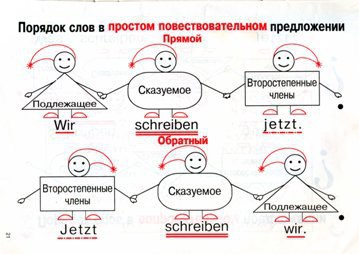 2.Письменно выполните задания.Задание  1. Нужно написать, какой порядок слов в данных предложениях (прямой или обратный) и перевести их на русский язык, сами предложения не списывайте: 1. Seit September sind wir Studenten. 2. Ich studiere Deutsch. 3. Das Studium ist schwer. 4. Meine Familie ist nicht groß. 5. Am Abend arbeite ich viel. 6. Nach Hause bringe ich gute Noten. 7. Viele Studenten arbeiten im Lesesaal. 8. Am Wochenende treibt er Sport. 9. Den Haushalt führt meine Mutter.  Задание  2. Измените порядок слов в данных предложениях ( если был прямой, сделайте обратный, и наоборот), запишите  и переведите их: Muster:  Ich fahre nach Dresden. (прямой) – Nach Dresden fahre ich. (обратный)1. Die Familie besteht aus 4 Personen. 2. Meine Mutter arbeitet in der Mittelschule. 3. Meine Großmutter bekommt schon lange eine Rente. 4. Seit September studieren wir Informatik. 5. Abends arbeiten die Studenten im Lesesaal. 6. Der Lesesaal liegt im dritten Stock. 7. Im ersten Semester studieren wir viele Fächer. 8. Der Unterricht dauert 2 Stunden. 9. Im Studienraum haben wir Seminare.   Задание 3. Составьте из данных слов предложения и запишите их, переводите устно: а) с прямым порядком слов I. Mein Bruder, schon 7 Jahre, in diesem Werk, arbeitet. 2. Er, die Zeitungen, gern, liest. 3. um 8 Uhr, der Unterricht, beginnt. 4. Er, nach dem Unterricht, Sport, treibt.   б) с обратным порядком слов5. Vier Stunden Unterricht, wir, heute, haben. 6. Wir, nach Hause, nach dem Unterricht, gehen. 7. 2 Schwester, mein Freund, hat. 8. Ich, ein Buch, lese, in der Bibliothek.  